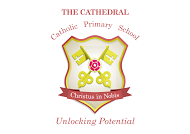 School holiday pattern 2022/2023 Autumn Term 2022Spring Term 2023Summer Term 2023Thursday 1st  SeptemberINSETFriday 2nd SeptemberINSETMonday 5th SeptemberSchool opens at 8.35amFriday 21st  OctoberSchool closes for half term at 3.15pm                Monday 31st October School opens at 8.35amFriday 16th DecemberSchool  closes at 1.30pmMonday 19th December INSETTuesday 3rd JanuarySchool opens at 8.35amFriday 10th  FebruarySchool closes for half term at 3.15pmMonday 20th   FebruarySchool opens at 8.35amWednesday 5th AprilSchool closes for Easter at 1.30pmThursday 6th AprilINSET                  Monday 24th AprilSchool opens at 8.35am Monday 1st   MayMay Day Closure		Friday 26th MaySchool closes for half term at 3.15pmMonday 5th  JuneSchool opens at 8.35amThursday 20th   JulySchool closes at 1.30pmMonday 24th  JulyINSET